  П О С Т А Н О В Л Е Н И Е  № 16от «15» июля  .                                                                   п.Манычский О внесении изменений в Административный регламентпо предоставлению муниципальной услуги «Организацияи осуществление мероприятий  по гражданской обороне,защите населения и территории  муниципального образованияот чрезвычайных ситуаций  природного и техногенного характера,включая поддержку в состоянии постоянной готовности киспользованию систем  оповещения населения об опасностиобъектов гражданской обороны, создание и содержание в целяхгражданской обороны запасов материально-технических,продовольственных, медицинских и иных средств» » утвержденный Постановлением Главы администрации Манычского  СМО РК № 7 от 3 мая .     В соответствии с Федеральным законом от 06.10.2003 г. № 131-ФЗ «Об общих принципах организации местного самоуправления в Российской Федерации»,  Федеральным законом от 27.07.2010 № 210-ФЗ «Об организации предоставления государственных и муниципальных услуг», во исполнения пункта 1 Указа Президента Российской Федерации от 07 мая . №601 «Об основных направлениях совершенствования системы государственного управления» в целях повышения качества оказания и доступности муниципальной услуги , постановляю:   Внести в Административный регламент по предоставлению муниципальной услуги по предоставлению муниципальной услуги «Организация и осуществление мероприятий  по гражданской обороне, защите населения и территории  муниципального образования от чрезвычайных ситуаций  природного и техногенного характера , включая поддержку в состоянии постоянной готовности к использованию систем  оповещения населения об опасности объектов гражданской обороны, создание и содержание в целях гражданской обороны запасов материально-технических, продовольственных, медицинских и иных средств» утвержденный Постановлением Главы администрации Манычского  СМО РК №7 от 3 мая  . следующие изменения: - в главе 2 п. 2.2 после слов «федеральной информационной системе «Единый портал государственных и муниципальных услуг (функций)» (далее - Портал)» дополнить словами «https:www.gosuslugi.ru и на региональном портале государственных муниципальных услуг (функций) Республики Калмыкия ; - в главе 2 п. 2.3.1. слова «Время ожидания заявителя при индивидуальном устном консультировании не может превышать 30 минут» заменить словами «Время ожидания заявителя при индивидуальном устном консультировании не может превышать 15 минут» ; - в главе 5 п. 5.3. слова «При обращении заявителей в письменной форме срок рассмотрения письменного обращения не должен превышать 30 дней с момента регистрации такого обращения» заменить словами «   При обращении заявителей в письменной форме срок рассмотрения письменного обращения не должен превышать 15 дней с момента регистрации такого обращения»; -  в главе 5 п. 5.7 изложить в следующей редакции «Жалоба поступившая в орган ,предоставляющий муниципальную услугу, подлежит рассмотрению должностным лицом наделенным полномочиями по рассмотрению жалоб, в течение пятнадцати рабочих дней со дня ее регистрации, а в случае обжалования отказа органа, предоставляющего муниципальную услугу, в приеме документов у заявителя либо в исправлении допущенных опечаток и ошибок или в случае обжалования нарушения установленного срока таких исправлений – в течении пяти рабочих дней со дня ее регистрации»;     2. Контроль за выполнением настоящего постановления оставляю за собой.     3. Настоящее постановление вступает в силу с момента опубликования (обнародования). Глава администрации Манычского  сельского муниципального образования Республики Калмыкия                                                                  А.Д.Науменко АДМИНИСТРАЦИЯМАНЫЧСКОГО СЕЛЬСКОГО МУНИЦИПАЛЬНОГО    ОБРАЗОВАНИЯРЕСПУБЛИКИ КАЛМЫКИЯ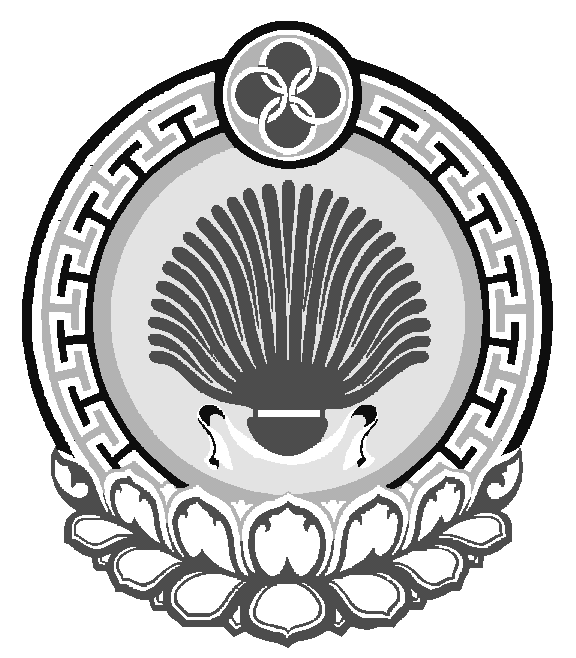 ХАЛЬМГ ТАНhЧИНМАНЫЧСК  СЕЛЭНЭ  МУНИЦИПАЛЬН БYРДЭЦИИНАДМИНИСТРАЦ